71-я гвардейская стрелковая дивизияМатериал из Википедии — свободной энциклопедии71-я гвардейская стрелковая дивизия — воинское подразделение СССР в Великой Отечественной войнеСформирована 01.03.1943 путём преобразования 23-й стрелковой дивизии.В действующей армии с 01.03.1943 — 30.09.1943, 15.10.1943 — 09.05.1945.Участвовала в Курской битве (южный фас Курской дуги), освобождении Левобережной Украины, в операции «Багратион», Витебско-Оршанской наступательной операции, Шяуляйской, Рижской и Мемельской наступательных операциях. Закончила войну, блокируя группировку вражеских войск на Курляндском полуострове.Участвовала в освобождении Витебска, Полоцка, Двинска, форсировала Западную Двину.Полное название71-я гвардейская стрелковая Харьковско-Витебская ордена Ленина, Краснознамённая дивизия.ПодчинениеВоронежский фронт, 21-я армия — на 01.04.1943Воронежский фронт, 6-я гвардейская армия — с 01.05.1943Воронежский фронт, 6-я гвардейская армия, 22-й гвардейский стрелковый корпус — на 01.07.1943Резерв Ставки ВГК, 6-я гвардейская армия — на 01.10.19432-й Прибалтийский фронт, 6-я гвардейская армия, 97-й стрелковый корпус — на 01.01.19441-й Прибалтийский фронт, 6-я гвардейская армия, 23-й гвардейский стрелковый корпус — на 01.04.19441-й Прибалтийский фронт, 6-я гвардейская армия, 2-й гвардейский стрелковый корпус — на 01.10.1944Ленинградский фронт, Курляндская группа войск, 6-я гвардейская армия, 2-й гвардейский стрелковый корпус — на 01.04.1945Состав210-й гвардейский стрелковый полк213-й гвардейский стрелковый полк219-й гвардейский стрелковый полк151-й гвардейский артиллерийский полк76-й гвардейский отдельный истребительно-танковый дивизион316-я зенитная батарея (до 10.04.1943)72-я гвардейская разведрота82-й гвардейский сапёрный батальон102-й гвардейский отдельный батальон связи (до 25.12.1944 — 102-я гвардейская отдельная рота связи)581-й (74-й) медико-санитарный батальон78-я гвардейская отдельная рота химический защиты720-я (75-я) автотранспортная рота656-я полевая хлебопекарня668-й (68-й) дивизионный ветеринарный лазарет60-я полевая почтовая станция158-я полевая касса ГосбанкаКомандирыСиваков, Иван Прокофьевич (01.03.1943 — 12.01.1944), полковник, с 15.09.1943 генерал-майорБабахин, Николай Иванович (13.01.1944 — 05.06.1944), полковникСиваков, Иван Прокофьевич (06.06.1944 — 20.07.1944), генерал-майор, (погиб 20.07.1944)Куропатенко, Дмитрий Семёнович (09.08.1944 — 25.09.1944), генерал-майорЛожкин, Николай Николаевич (26.09.1944 — 18.01.1945), полковникИноземцев, Георгий Александрович (19.01.1945 — 09.05.1945), подполковникНаграды21.07.1943 — награждена Орденом Красного Знамени 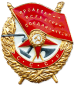 05.02.1944 — присвоено почётное наименование «Витебская»09.08.1944 — награждена Орденом Суворова 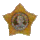 28.05.1945 — награждена Орденом Ленина 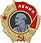 Воины дивизии Сиваков Иван Прокофьевич, (02.06.1901 — 27.07.1944), генерал-майор, командир дивизии, Герой Советского Союза. Награждён 22.07.1944 года.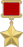  Абдужаббаров Садык, гвардии красноармеец, стрелок 219-го гвардейского стрелкового полка , Герой Советского Союза. Награждён 22.07.1944 года заотличие при форсировании Западной Двины. Сабашников Ананий Васильевич, командир роты 213-го гвардейского стрелкового полка, гвардии старший лейтенант, Герой Советского Союза. Награждён 22.07.1944 года за бои в районе станции Сиротино и отличие при форсировании Западной Двины. Сметнев Яков Михайлович, гвардии старшина, снайпер 210-го гвардейского стрелкового полка, Герой Советского Союза. Награждён 22.07.1944 года за отличие при форсировании Западной Двины. Кабанов Павел Антонович, командир пулемётного отделения 210-го гвардейского стрелкового полка, гвардии старший сержант, Герой Советского Союза. Награждён 22.07.1944 года за отличие при форсировании Западной Двины. Цыганков Василий Евдокимович, командир отделения разведки 72-й гвардейской отдельной разведывательной роты, гвардии сержант, Герой Советского Союза. Награждён 22.07.1944 года за отличие при форсировании Западной Двины. Кононов Николай Иванович (03.12.1911 — 24.06.1944 года), командир пулемётного взвода 213-го гвардейского стрелкового полка, гвардии младший лейтенант, Герой Советского Союза. Звание присвоено посмертно 24.03.1945 года за отличие при форсировании Западной Двины. Коновалов Ф. Ф., командир сапёрного взвода 82-го отдельного гвардейского сапёрного батальона, гвардии младший лейтенант, Герой Советского Союза. Звание присвоено 22.07.1944 года за отличие при форсировании Западной Двины, организацию переправы. Мотин Иван Никитович, гвардии старшина, командир пулемётного расчёта 219-го гвардейского стрелкового полка, Герой Советского Союза. Звание присвоено 22.07.1944 года за отличие при форсировании Западной Двины. Федюнин Александр Кузьмич, гвардии майор, командир стрелкового батальона 210-го гвардейского стрелкового полка, Герой Советского Союза. Звание присвоено 22.07.1944 года за отличие при форсировании Западной Двины.СсылкиСправочникСправочник на сайте клуба «Память» Воронежского госуниверситетаШкольный музейПеречень № 5. Стрелковые, горно-стрелковые, мотострелковые и моторизованные дивизии71-я гвардейская стрелковая дивизия71-я гвардейская стрелковая дивизияГоды существования01.03.1943 -СтранаСССРТиппехотаЗнаки отличия  «Витебская»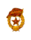 